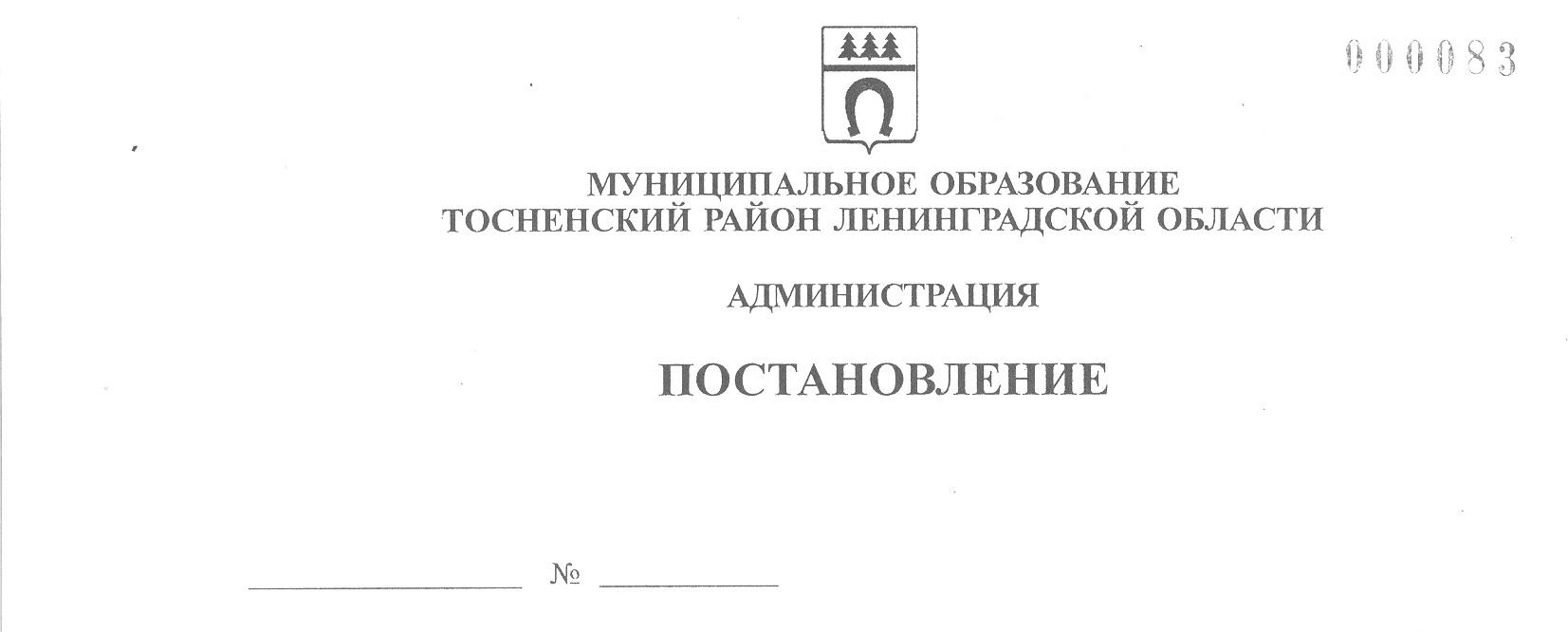 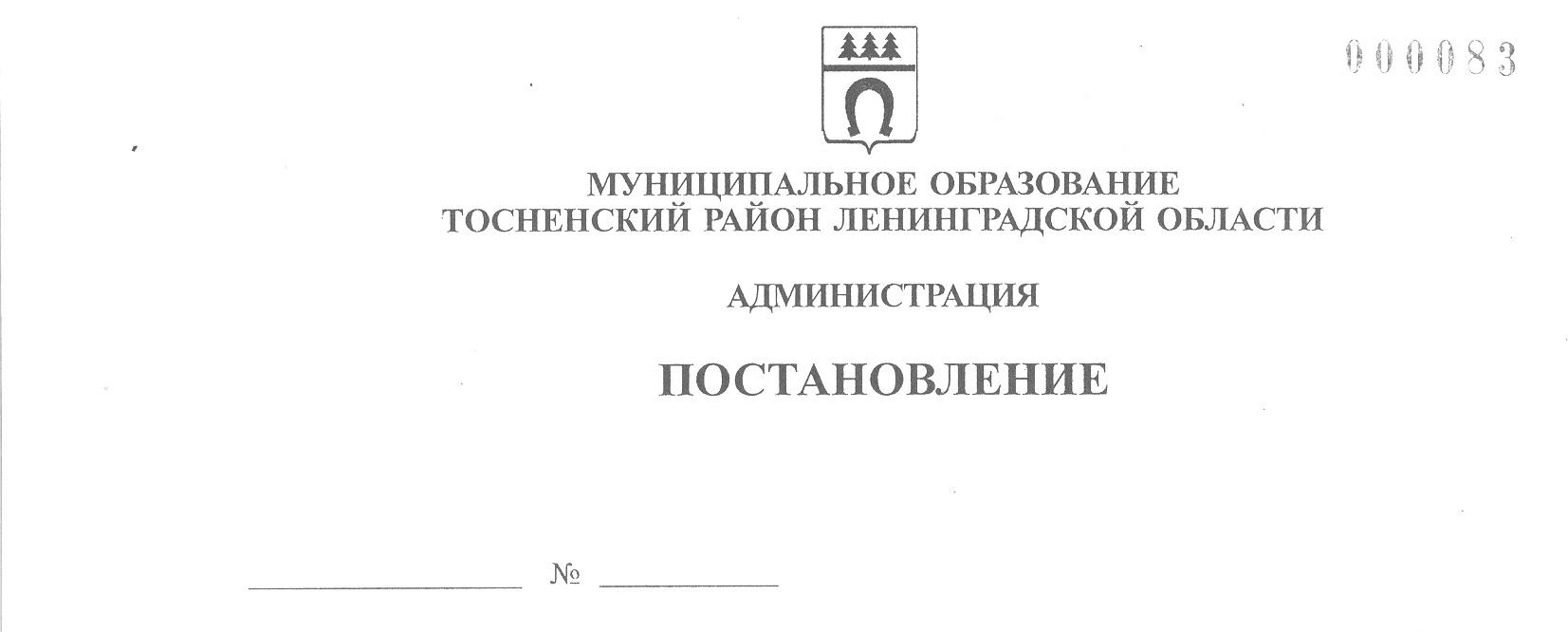           29.12.2021                     3156-паО внесении изменений в муниципальную программу«Управление муниципальными финансами муниципальногообразования Тосненский район Ленинградской области»	В соответствии со статьей 179 Бюджетного кодекса Российской Федерации, постановлением администрации муниципального образования Тосненский район Ленинградской области от 07.12.2021 № 2850-па «Об утверждении Порядка разработки, утверждения, изменения, реализации и оценки эффективности муниципальных программ муниципального образования Тосненский район Ленинградской области и Тосненского городского поселения Тосненского муниципального района Ленинградской области», в целях обеспечения сбалансированности и устойчивости бюджета муниципального образования Тосненский район Ленинградской области, бюджетов городских и сельских поселений Тосненского района Ленинградской области администрация муниципального образования Тосненский район Ленинградской областиПОСТАНОВЛЯЕТ:	1. Внести в муниципальную программу «Управление муниципальными финансами муниципального образования Тосненский район Ленинградской области», утвержденную постановлением администрации муниципального образования Тосненский район Ленинградской области от 23.11.2020 № 2257-па (с учетом изменений, внесенных постановлением администрации муниципального образования Тосненский район Ленинградской области от 22.11.2021 № 2716-па), следующие изменения:	1.1. Приложение к постановлению администрации муниципального образования Тосненский район Ленинградской области от 23.11.2020 № 2257-па (с учетом изменений, внесенных постановлением администрации муниципального образования Тосненский район Ленинградской области от 22.11.2021 № 2716-па) изложить в новой редакции     (приложение).	2. Постановление применяется к правоотношениям, возникающим при составлении бюджета муниципального образования Тосненский район Ленинградской области, начиная с бюджета на 2022 год и на плановый период 2023 и 2024 годов.	3. Признать утратившими силу с 01 января 2022 года:	- постановление администрации муниципального образования Тосненский район Ленинградской области от 23.11.2020 № 2258-па «Об утверждении детального плана-графика реализации муниципальной программы «Управление муниципальными финансами муниципального образования Тосненский район Ленинградской области»;2	- постановление администрации муниципального образования Тосненский район Ленинградской области от 22.11.2021 № 2717-па «О внесении изменений в детальный план-график реализации муниципальной программы «Управление муниципальными     финансами муниципального образования Тосненский район Ленинградской области».	4. Комитету финансов администрации муниципального образования Тосненский район Ленинградской области направить в пресс-службу комитета по организационной работе, местному самоуправлению, межнациональным и межконфессиональным отношениям администрации муниципального образования Тосненский район Ленинградской   области настоящее постановление для опубликования и обнародования в порядке, установленном Уставом муниципального образования Тосненский район Ленинградской     области.	5. Пресс-службе комитета по организационной работе, местному самоуправлению, межнациональным и межконфессиональным отношениям администрации муниципального образования Тосненский район Ленинградской области опубликовать и обнародовать настоящее постановление в порядке, установленном Уставом муниципального образования Тосненский район Ленинградской области.	6. Контроль за исполнением настоящего постановления возложить на заместителя главы администрации – председателя комитета финансов администрации муниципального образования Тосненский район Ленинградской области Мурша С.И.И. о. главы администрации                                                                                И.Ф. ТычинскийИванова Ирина Владимировна, 8(81361)294066 гв